

SPISAK SUDSKIH TUMAČA ZA NEIMAR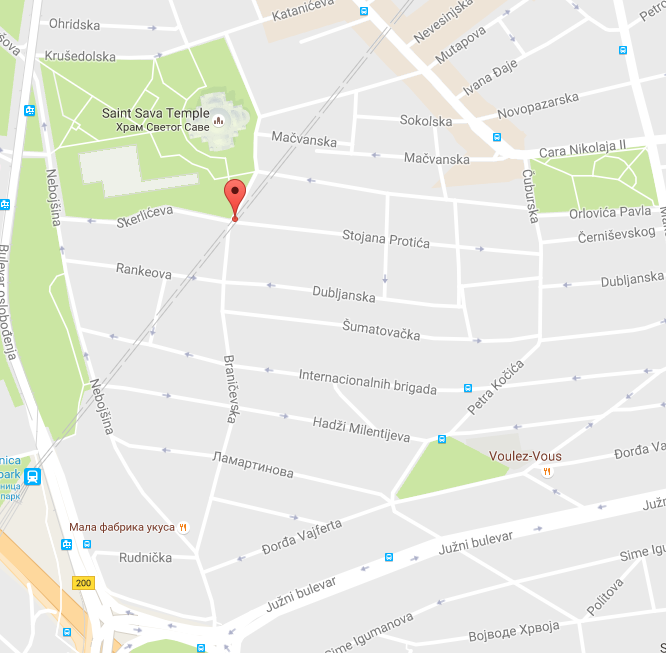 Sudski tumač za engleski jezik Neimar
Sudski tumač za hebrejski jezik Neimar
Sudski tumač za nemački jezik Neimar
Sudski tumač za persijski jezik Neimar
Sudski tumač za francuski jezik Neimar
Sudski tumač za hrvatski jezik Neimar
Sudski tumač za italijanski jezik Neimar
Sudski tumač za japanski jezik Neimar
Sudski tumač za ruski jezik Neimar
Sudski tumač za latinski jezik Neimar
Sudski tumač za norveški jezik Neimar
Sudski tumač za mađarski jezik Neimar
Sudski tumač za švedski jezik Neimar
Sudski tumač za makedonski jezik Neimar
Sudski tumač za španski jezik Neimar
Sudski tumač za pakistanski jezik Neimar
Sudski tumač za kineski jezik Neimar
Sudski tumač za znakovni jezik NeimarSudski tumač za bosanski jezik Neimar
Sudski tumač za poljski jezik Neimar
Sudski tumač za arapski jezik Neimar
Sudski tumač za portugalski jezik Neimar
Sudski tumač za albanski jezik Neimar
Sudski tumač za romski jezik Neimar
Sudski tumač za belgijski jezik Neimar
Sudski tumač za rumunski jezik Neimar
Sudski tumač za bugarski jezik Neimar
Sudski tumač za slovački jezik Neimar
Sudski tumač za češki jezik Neimar
Sudski tumač za slovenački jezik Neimar
Sudski tumač za danski jezik Neimar
Sudski tumač za turski jezik Neimar
Sudski tumač za finski jezik Neimar
Sudski tumač za ukrajinski jezik Neimar
Sudski tumač za grčki jezik Neimar
Sudski tumač za holandski jezik Neimar
Sudski tumač za korejski jezik Neimar
Sudski tumač za estonski jezik NeimarLokacijaNeimarInternetakademijaoxford.comTelefon+381(0)11/405-80-05+381(0)69/30-80-584+381(0)69/30-80-627Radno vreme8:00 AM – 4:00 PM
9:00 AM – 2:00 PM (Subotom)